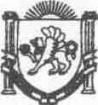 Республика КрымВерхореченский сельский советБахчисарайский район__ сессия II созываПРОЕКТРЕШЕНИЕ00.00.2022 г. 									№ 000О внесении изменений в Правила захоронения умерших лиц на территории муниципального образования - Верхореченское сельское поселение Бахчисарайского района Республики Крым, утвержденные решением Верхореченского сельского совета от 08.04.2015 г. №86В соответствии с Федеральным законом от 6 октября 2003года № 131-ФЗ «Об общих принципах организации местного самоуправления в Российской Федерации», Федеральным законом от 12.01.1996 № 8-ФЗ «О погребении и похоронном деле», Законом Республики Крым от 21.08.2014 г. № 54-ЗРК «Об основах местного самоуправления в Республике Крым», Законом Республики Крым от 30.12.2015 № 200-ЗРК/2015 «О погребении и похоронном деле в Республике Крым», Уставом Верхореченского сельского поселения Бахчисарайского района Республики Крым, Верхореченский сельский совет Бахчисарайского района Республики Крым,					            РЕШИЛ:         1. Внести изменения в Правила захоронения умерших лиц на территории муниципального образования - Верхореченское сельское поселение Бахчисарайского района Республики Крым, утвержденные решением Верхореченского сельского совета от 08.04.2015 г. №86:         1.1. абзацы второй и третий Раздела 2 изложить в новой редакции:«Создаваемые, а также существующие места погребения не подлежат сносу и могут быть перенесены только по решению администрации Верхореченского сельского поселения Бахчисарайского района Республики Крым в случае угрозы постоянных затоплений, оползней, после землетрясений и других стихийных бедствий, за исключением мест погребения погибших при защите Отечества, являющихся воинскими захоронениями, которые могут быть перенесены только по решению органов государственной власти Республики Крым в соответствии с Законом Российской Федерации от 14 января 1993 года № 4292-I «Об увековечении памяти погибших при защите Отечества. Решение о создании новых мест погребения (кладбищ) принимается администрацией муниципального образования - Верхореченское сельское поселение Бахчисарайского муниципального района Республики Крым.При обнаружении старых военных и ранее неизвестных захоронений администрация Верхореченского сельского поселения Бахчисарайского района Республики Крым обязана обозначить и зарегистрировать места захоронения, а в необходимых случаях организовать перезахоронение останков погибших, за исключением случаев захоронения (перезахоронения) останков погибших при защите Отечества». 2. Настоящее решение подлежит официальному опубликованию (обнародованию) в сетевом издании - портал Министерства юстиции Российской Федерации «Нормативные правовые акты в Российской Федерации (http://pravo-minjust.ru, http://право-минюст.рф, регистрация в качестве сетевого издания Эл № ФС77-72471 от 05.03.2018), обнародованию на официальном Портале Правительства Республики Крым на странице Бахчисарайского муниципального района bahch.rk.gov.ru в разделе - Муниципальные образования района, подраздел Верхореченское сельское поселение, а также на информационном стенде в административном здании администрации Верхореченского сельского поселения Бахчисарайского района Республики Крым, расположенного по адресу:   ул. Советская,10 с. Верхоречье, Бахчисарайский район, Республика Крым, 298460.3. Настоящее решение вступает в силу со дня его официального обнародования.Председатель Верхореченского сельского совета – глава администрации Верхореченского сельского поселения				К.Н. Османова